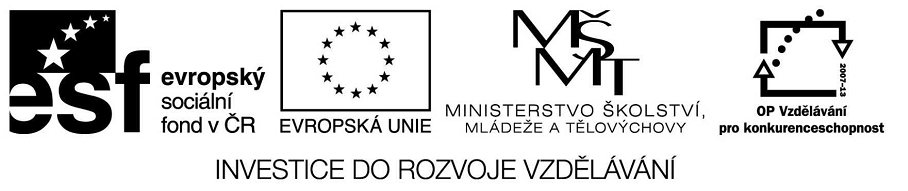 VY_32_INOVACE_22_14Základní vzdělávání – Člověk a společnost - DějepisNázev materiálu     Komunismus v 19. stol. a dnesAnotace – Pracovní list praktickou formou seznamuje žáky s původními myšlenkami Karla                  Marxe a snaží se, aby žáci přemýšleli o této ideologiiAutor	 - Mgr. Radek HulvaJazyk	 - češtinaOčekávaný výstup - žáci odpověďmi na jednotlivé otázky získají povědomí o komunistické                                    ideologii a pokusí se o komparaci myšlenek komunistické ideologie                                    19. století a dnešní dobySpeciální vzdělávací potřeby - internetKlíčová slova – Karel Marx, dělnická třída, internetDruh učebního materiálu – pracovní listDruh interaktivity - aktivitaCílová skupina - 13-14 letStupeň a typ vzdělávání -  základní vzdělávání - druhý stupeňCelková velikost - 79 KBPracovní list:  Komunismus1.Za zakladatele komunistické teorie se považuje K…….. . M……………2. Ve kterém století žil a jak se jmenuje jeho nejdůležitější dílo?....................,........................3. Jak rozumíš této stati…………………………………………………………………………………………………………………………………………………………..4. Jaká společnost bude podle Marxe na konci těchto vzájemných bojů?………………………………………………………………………………………………………………5. Jak podle Marxe lze dosáhnout sociální spravedlnosti?……………………………………………………………………………………..6. Marx používá často slovo revoluce. Co to znamená? Jak tomuto slovu rozumíš ty?……………………………………………………………………………………..7. Marx mluví o vykořisťování dělníků. Co slovo vykořisťování znamená?……………………………………………………………………………………..8. Měl Marx nějaké předchůdce, kteří mluvili o beztřídní společnosti?………………………………………………………………………………………9. V poslední době se mluví o návratu Marxových myšlenek. Proč se tak děje? Zkus napsat vlastní názor.……………………………………………………………………………………..Dějiny všech dosavadních společností jsou dějinami třídních bojů. — Svobodný a otrok, patricij a plebejec, baron a nevolník, cechovní mistr a tovaryš, vedli nepřetržitý boj, tu skrytý, tu otevřený, boj, který pokaždé skončil revolučním přetvořením celé společnosti nebo společným zánikem bojujících tříd.